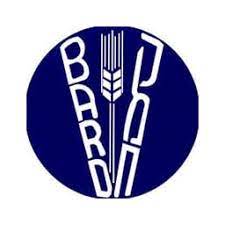 BARD -US-ISRAEL BINA TIONAL AGRICULTURAL RESEARCH AND DEVELOPMENT FUNDFoundation Name: BARD -US-ISRAEL BINATIONAL AGRICULTURAL RESEARCH AND DEVELOPMENT FUNDCountry of Origin: IsraelWebsite: https://www.bard-isus.com/nosubmit.aspx General Information: BARD is a competitive funding program for mutually beneficial, mission-oriented, strategic and applied research of agricultural problems, jointly conducted by American and Israeli scientists. Most BARD projects focus on increasing agricultural productivity, particularly in hot and dry climates, and emphasize plant and animal health, food quality and safety, and environmental issues. Main schemes: BARD also supports international workshops. BARD offers fellowships for postdoctoral research, senior research scientists and graduate students. BARD is empowered to fund scientists affiliated with public or not-for-profit, private entities and to encourage the exchange of agricultural scientists, engineers or other agricultural experts.Proposals are expected to deal with an agricultural issue or problem and yield tangible results that could be implemented within a reasonable time after completion of the project. Projects cover all phases of agricultural research and development. The outcomes of BARD funded Research must be accessible to the public. Cooperative research entails active collaboration between Israeli and American scientists. Upon request, BARD will assist scientists in finding cooperators. Please send a brief abstract by e-mail. Identify the main ideas of the proposed work and include a short CV. BARD Award Awards are based upon the details of the budget justification, the number of funded institutions in the proposed project and the nature of the specific research program. The maximum amount that can be requested is $310,000 for a three year award. Feasibility Studies BARD will consider funding a one year proposal when the request is for an opportunity to establish a basis for further research or to provide preliminary results for a particularly innovative idea or concept. Feasibility study applications must follow the same guidelines as all other proposals and adhere to the same submission dates. Continuation of a one-year feasibility study originally submitted as such requires the submission and approval of a final scientific report before a new proposal can be submitted. The maximum amount that can be requested for a one year feasibility study is $100,000.__________________________________________________________________________Application: https://www.bard-isus.com/nosubmit.aspx Scientific reporting: https://www.bard-isus.com/BSR/Account/Login?ReturnUrl=%2FBSR%2F